ПРОТОКОЛ №4заочного (відбіркового) туру обласного етапу всеукраїнського конкурсу «Учитель року - 2018»в номінації «Німецька мова» від 27 грудня 2017 року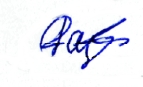 В.о. голови журі  (Пукач М.А.)                    № п/пПрізвище, ім’я, по батькові конкурсантаРайон/містоНавчальний закладТестуванняПрактична робота------------------------------------БережанськийIVСакалюк Ірина БогданівнаБорщівськийБорщівський НВК «ЗНЗ І-ІІІ ст.. №3 – гімназія ім..Р.Андріяшика»1926,5Саламанюк Наталія ПетрівнаБучацькийБучацька ЗОШ І-ІІІ ст. №22228,25Душніцька Ірина Ігорівна ГусятинськийЗОШ І-ІІІ ст.. №2 м.Копиченці1831,25IМатевощук Віра ПетрівнаЗаліщицькийЗОШ І-ІІІ ст.. смт Товсте1827,75Блажків Леся ТеодорівнаЗбаразькийЗалужанська ЗОШ І-ІІІ ст.,  Максимівська ЗОШ1525,25VМикитишин Анна Богданівна ЗборівськийЗОШ І-ІІІ ст. с. Заруддя1829,25Мартинюк Віра Дем’янівнаКозівськийГородищенська ЗОШ І-ІІІ ст..2230,75Шеремета  Ольга ЛюбомирівнаКременецькийКременецька ЗОШ- інтернат І-ІІІ ст..3129,5Денисюк Ольга ГригорівнаЛановецькийЛановецька ЗОШ І-ІІІ ст. №2 Лановецької районної ради2228Підвишенна Марія БроніславівнаМонастириськийМонастириська ЗОШ І-ІІІ ст..1918,25Швачук Наталія ПетрівнаПідволочиськийКачанівська ЗОШ І-ІІІ ст..2123,5Музика Іван Богданович ПідгаєцькийПідгаєцька гімназія імені Маркіяна Паславського1517,25Білінська  Любов ПетрівнаТеребовлянськийКолегіум-інтернат «Знамення»2823,25Озерянська Алла ПавлівнаТернопільськийНВК «Мишковицька ЗОШ І-ІІІ ст. – ДНЗ»2732,25Якимець Юлія ІванівнаЧортківськийБазарська ЗОШ І-ІІІ ст.1723,25IIПроценко Марія ВасилівнаШумськийЦеценівський НВК «загальноосвітній навчальний заклад І-ІІ ст. –  ДНЗ»2230Швець Оксана Григорівнам.БережаниБережанська ЗОШ І-ІІІст. №32225,5Андрущук Ольга Олексіївна м. КременецьКременецька спеціалізована школа І-ІІІ ст.. №22636,25Файницька Тетяна Олександрівнам. ЧортківЧортківська гімназія ім.М.Шашкевича2419IIЯтчук Марія Андріївнам. ТернопільГімназія «Гармонія»2838,5